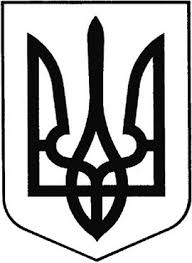 ГРEБІНКІВСЬКА СEЛИЩНА РАДА Білоцeрківського району Київської областіВИКОНАВЧИЙ КОМІТЕТР О З П О Р Я Д Ж E Н Н ЯВід 09 лютого 2022 року          смт Гребінки                               № 08-ОД                                   Про відповідальну особу за використання кваліфікованих електронних довірчих послугу Гребінківській селищній  раді    Відповідно до ч.3 ст.17 Закону України «Про електронні довірчі послуги» та на виконання п.6 Постанови Кабінету Міністрів України від 19 вересня 2018 року №749 «Про затвердження порядку використання електронних довірчих послуг в органах місцевого самоврядування, підприємствах, установах та організаціях державної власності» для використання кваліфікованих електронних довірчих послуг у Гребінківській селищній радіЗОБОВ’ЯЗУЮ: 1.Призначити ЗАЙЦЕВУ Олену Миколаївну начальника відділу-головного бухгалтера відділу бухгалтерського обліку звітності та господарського забезпечення відповідальною особою за:  - підготовку та  подання кваліфікованому надавачу інформації, необхідної для отримання кваліфікованих електронних довірчих послуг;   - надання допомоги підписувачам під час генерації їх особистих та відкритих ключів;  - ознайомлення підписувачів з правилами застосування кваліфікованих електронних довірчих послуг та здійснення контролю за їх дотриманням;  - взаємодія з кваліфікованим надавачем з питань використання кваліфікованих електронних  довірчих послуг;  - подання кваліфікованому надавачу заяв про скасування, блокування або поновлення  кваліфікованих сертифікатів відкритих ключів;- ведення обліку захищених носіїв особистих ключів та засобів кваліфікованого електронного підпису чи печатки;- зберігання оригіналів документів та /або їх копій (крім копій особистих документів підписувачів, що містять персональні дані), на підставі яких отримано кваліфіковані електронні довірчі послуги;- здійснення контрою за використання підписувачам засобів кваліфікованого електронного підпису чи печатки та зберігання ними особистих ключів.  2.Контроль за виконанням даного розпорядження залишаю за собою.   Селищний голова                                                            Роман ЗАСУХА